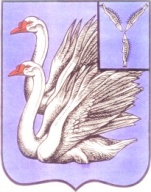 КАЛИНИНСКОЕ РАЙОННОЕ СОБРАНИЕ КАЛИНИНСКОГО МУНИЦИПАЛЬНОГО РАЙОНАСАРАТОВСКОЙ ОБЛАСТИРЕШЕНИЕот 28 сентября  2022 г. № 74-477О рассмотрении отчета об исполнении бюджета Калининского муниципального района за I полугодие 2022 года В соответствии с п. 5 ст. 264.2 Бюджетного кодекса Российской Федерации, на основании Положения «О бюджетном процессе в Калининском муниципальном районе» утвержденного решением Калининского районного Собрания Калининского муниципального района от 26.09.2017 года № 9-70 (с изменениями от 05.07.2018 г. № 17-125, 26.07.2019 г. № 31-213, от 25.10.2019 г. №33-222, от 26.11.2020 г. № 48-318), руководствуясь Уставом Калининского муниципального района Саратовской области, Калининское районное Собрание Калининского муниципального района Саратовской области, РЕШИЛО:Принять к сведению отчет об исполнении бюджета Калининского муниципального района Саратовской области за I полугодие 2022 года согласно приложению.Настоящее решение вступает в силу со дня его подписания и подлежит официальному опубликованию. Глава муниципального района                                                          В.Г. Лазарев Председатель районного Собрания                                                   С.С. Нугаев 